Wood Science & Engineering Department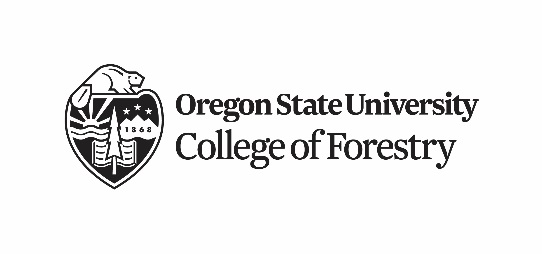 GRA/GTA Request FormPlease submit completed forms to Allison Culver (WSE Grad Coordinator). All sections required unless otherwise noted.Employee:Terms of Appointment:(check all that apply)Summer: June 16 – September 15Supervisor(s):Terms of Appointment:(check all that apply)Fall: September 16 – December 15Supervisor(s):Terms of Appointment:(check all that apply)Winter: December 16 – March 15Supervisor(s):Terms of Appointment:(check all that apply)Spring: March 16 – June 15Position OverviewPosition OverviewPosition OverviewPosition OverviewPosition OverviewPosition OverviewPosition OverviewPosition OverviewPosition OverviewPosition OverviewPosition OverviewPosition OverviewPosition OverviewPosition OverviewPosition OverviewPosition OverviewPosition OverviewPosition OverviewDoes this position directly contribute towards the student’s graduate degree requirements? (check one)Does this position directly contribute towards the student’s graduate degree requirements? (check one)Does this position directly contribute towards the student’s graduate degree requirements? (check one)Does this position directly contribute towards the student’s graduate degree requirements? (check one)Does this position directly contribute towards the student’s graduate degree requirements? (check one)Does this position directly contribute towards the student’s graduate degree requirements? (check one)Does this position directly contribute towards the student’s graduate degree requirements? (check one)Does this position directly contribute towards the student’s graduate degree requirements? (check one)Does this position directly contribute towards the student’s graduate degree requirements? (check one)Does this position directly contribute towards the student’s graduate degree requirements? (check one)Does this position directly contribute towards the student’s graduate degree requirements? (check one)Does this position directly contribute towards the student’s graduate degree requirements? (check one)Does this position directly contribute towards the student’s graduate degree requirements? (check one)Does this position directly contribute towards the student’s graduate degree requirements? (check one)Does this position directly contribute towards the student’s graduate degree requirements? (check one)Does this position directly contribute towards the student’s graduate degree requirements? (check one)Does this position directly contribute towards the student’s graduate degree requirements? (check one)Does this position directly contribute towards the student’s graduate degree requirements? (check one)YesYesYesYesYesYesNoNoNoNoNoOther:Other:Other:Is this student making satisfactory academic progress, as confirmed by their major professor? (check one)Is this student making satisfactory academic progress, as confirmed by their major professor? (check one)Is this student making satisfactory academic progress, as confirmed by their major professor? (check one)Is this student making satisfactory academic progress, as confirmed by their major professor? (check one)Is this student making satisfactory academic progress, as confirmed by their major professor? (check one)Is this student making satisfactory academic progress, as confirmed by their major professor? (check one)Is this student making satisfactory academic progress, as confirmed by their major professor? (check one)Is this student making satisfactory academic progress, as confirmed by their major professor? (check one)Is this student making satisfactory academic progress, as confirmed by their major professor? (check one)Is this student making satisfactory academic progress, as confirmed by their major professor? (check one)Is this student making satisfactory academic progress, as confirmed by their major professor? (check one)Is this student making satisfactory academic progress, as confirmed by their major professor? (check one)Is this student making satisfactory academic progress, as confirmed by their major professor? (check one)Is this student making satisfactory academic progress, as confirmed by their major professor? (check one)Is this student making satisfactory academic progress, as confirmed by their major professor? (check one)Is this student making satisfactory academic progress, as confirmed by their major professor? (check one)Is this student making satisfactory academic progress, as confirmed by their major professor? (check one)Is this student making satisfactory academic progress, as confirmed by their major professor? (check one)YesYesYesYesYesYesNoNoNoNoNoOther:Other:Other:If you are not appointing this employee for the full academic year, please provide the reason below:If you are not appointing this employee for the full academic year, please provide the reason below:If you are not appointing this employee for the full academic year, please provide the reason below:If you are not appointing this employee for the full academic year, please provide the reason below:If you are not appointing this employee for the full academic year, please provide the reason below:If you are not appointing this employee for the full academic year, please provide the reason below:If you are not appointing this employee for the full academic year, please provide the reason below:If you are not appointing this employee for the full academic year, please provide the reason below:If you are not appointing this employee for the full academic year, please provide the reason below:If you are not appointing this employee for the full academic year, please provide the reason below:If you are not appointing this employee for the full academic year, please provide the reason below:If you are not appointing this employee for the full academic year, please provide the reason below:If you are not appointing this employee for the full academic year, please provide the reason below:If you are not appointing this employee for the full academic year, please provide the reason below:If you are not appointing this employee for the full academic year, please provide the reason below:If you are not appointing this employee for the full academic year, please provide the reason below:If you are not appointing this employee for the full academic year, please provide the reason below:If you are not appointing this employee for the full academic year, please provide the reason below:Employee will graduateEmployee will graduateEmployee will graduateEmployee will graduateEmployee will graduateEmployee will graduateProject funding is endingProject funding is endingProject funding is endingProject funding is endingProject funding is endingPosition duties are endingPosition duties are endingPosition duties are endingOther:Other:Other:Employee will be based in: (check one)Employee will be based in: (check one)Employee will be based in: (check one)Employee will be based in: (check one)Employee will be based in: (check one)Employee will be based in: (check one)Employee will be based in: (check one)Employee will be based in: (check one)Employee will be based in: (check one)Employee will be based in: (check one)Employee will be based in: (check one)Employee will be based in: (check one)Employee will be based in: (check one)Employee will be based in: (check one)Employee will be based in: (check one)Employee will be based in: (check one)Employee will be based in: (check one)Employee will be based in: (check one)Corvallis (OSU Main Campus)Corvallis (OSU Main Campus)Corvallis (OSU Main Campus)Corvallis (OSU Main Campus)Corvallis (OSU Main Campus)Corvallis (OSU Main Campus)Bend (OSU Cascades Campus)Bend (OSU Cascades Campus)Bend (OSU Cascades Campus)Bend (OSU Cascades Campus)Bend (OSU Cascades Campus)Other: Other: Other: Employee will conduct at least some work in: (check all that apply)Employee will conduct at least some work in: (check all that apply)Employee will conduct at least some work in: (check all that apply)Employee will conduct at least some work in: (check all that apply)Employee will conduct at least some work in: (check all that apply)Employee will conduct at least some work in: (check all that apply)Employee will conduct at least some work in: (check all that apply)Employee will conduct at least some work in: (check all that apply)Employee will conduct at least some work in: (check all that apply)Employee will conduct at least some work in: (check all that apply)Employee will conduct at least some work in: (check all that apply)Employee will conduct at least some work in: (check all that apply)Employee will conduct at least some work in: (check all that apply)Employee will conduct at least some work in: (check all that apply)Employee will conduct at least some work in: (check all that apply)Employee will conduct at least some work in: (check all that apply)Employee will conduct at least some work in: (check all that apply)Employee will conduct at least some work in: (check all that apply)A general office settingA general office settingA general office settingA general office settingA general office settingA general office settingA forested and/or natural areaA forested and/or natural areaA forested and/or natural areaA forested and/or natural areaA forested and/or natural areaA laboratoryA laboratoryA laboratoryEmployee’s first day of work will be: (check one)Employee’s first day of work will be: (check one)Employee’s first day of work will be: (check one)Employee’s first day of work will be: (check one)Employee’s first day of work will be: (check one)Employee’s first day of work will be: (check one)Employee’s first day of work will be: (check one)Employee’s first day of work will be: (check one)Employee’s first day of work will be: (check one)Employee’s first day of work will be: (check one)Employee’s first day of work will be: (check one)Employee’s first day of work will be: (check one)Employee’s first day of work will be: (check one)Employee’s first day of work will be: (check one)Employee’s first day of work will be: (check one)Employee’s first day of work will be: (check one)Employee’s first day of work will be: (check one)Employee’s first day of work will be: (check one)First day of the appointmentFirst day of the appointmentFirst day of the appointmentFirst day of the appointmentFirst day of the appointmentFirst day of the appointmentFirst day of classesFirst day of classesFirst day of classesFirst day of classesFirst day of classesOther:Employee will meet with supervisor to discuss scheduling, supervisor expectations and work protocol before: (check one)Employee will meet with supervisor to discuss scheduling, supervisor expectations and work protocol before: (check one)Employee will meet with supervisor to discuss scheduling, supervisor expectations and work protocol before: (check one)Employee will meet with supervisor to discuss scheduling, supervisor expectations and work protocol before: (check one)Employee will meet with supervisor to discuss scheduling, supervisor expectations and work protocol before: (check one)Employee will meet with supervisor to discuss scheduling, supervisor expectations and work protocol before: (check one)Employee will meet with supervisor to discuss scheduling, supervisor expectations and work protocol before: (check one)Employee will meet with supervisor to discuss scheduling, supervisor expectations and work protocol before: (check one)Employee will meet with supervisor to discuss scheduling, supervisor expectations and work protocol before: (check one)Employee will meet with supervisor to discuss scheduling, supervisor expectations and work protocol before: (check one)Employee will meet with supervisor to discuss scheduling, supervisor expectations and work protocol before: (check one)Employee will meet with supervisor to discuss scheduling, supervisor expectations and work protocol before: (check one)Employee will meet with supervisor to discuss scheduling, supervisor expectations and work protocol before: (check one)Employee will meet with supervisor to discuss scheduling, supervisor expectations and work protocol before: (check one)Employee will meet with supervisor to discuss scheduling, supervisor expectations and work protocol before: (check one)Employee will meet with supervisor to discuss scheduling, supervisor expectations and work protocol before: (check one)Employee will meet with supervisor to discuss scheduling, supervisor expectations and work protocol before: (check one)Employee will meet with supervisor to discuss scheduling, supervisor expectations and work protocol before: (check one)First day of the appointmentFirst day of the appointmentFirst day of the appointmentFirst day of the appointmentFirst day of the appointmentFirst day of the appointmentOther:Other:Specify the FTE, index, and activity code (if applicable) for each appointed term.  Specify the FTE, index, and activity code (if applicable) for each appointed term.  Specify the FTE, index, and activity code (if applicable) for each appointed term.  Specify the FTE, index, and activity code (if applicable) for each appointed term.  Specify the FTE, index, and activity code (if applicable) for each appointed term.  Specify the FTE, index, and activity code (if applicable) for each appointed term.  Specify the FTE, index, and activity code (if applicable) for each appointed term.  Specify the FTE, index, and activity code (if applicable) for each appointed term.  Specify the FTE, index, and activity code (if applicable) for each appointed term.  Specify the FTE, index, and activity code (if applicable) for each appointed term.  Specify the FTE, index, and activity code (if applicable) for each appointed term.  Specify the FTE, index, and activity code (if applicable) for each appointed term.  Specify the FTE, index, and activity code (if applicable) for each appointed term.  Specify the FTE, index, and activity code (if applicable) for each appointed term.  Specify the FTE, index, and activity code (if applicable) for each appointed term.  Specify the FTE, index, and activity code (if applicable) for each appointed term.  Specify the FTE, index, and activity code (if applicable) for each appointed term.  Specify the FTE, index, and activity code (if applicable) for each appointed term.  TERMTERMTERMSPLITSPLITFTEINDEXINDEXINDEXACTIVITYACTIVITYNOTESNOTESNOTESNOTESNOTESNOTESNOTESSUMMERSUMMERSUMMER1)1)SUMMERSUMMERSUMMER2)2)SUMMERSUMMERSUMMER3)3)FALLFALLFALL1)1)FALLFALLFALL2)2)FALLFALLFALL3)3)WINTERWINTERWINTER1)1)WINTERWINTERWINTER2)2)WINTERWINTERWINTER3)3)SPRINGSPRINGSPRING1)1)SPRINGSPRINGSPRING2)2)SPRINGSPRINGSPRING3)3)Position PreparationPosition PreparationPosition PreparationPosition PreparationPosition PreparationPosition PreparationPosition PreparationPosition PreparationPosition PreparationPosition PreparationPosition PreparationPosition PreparationPosition PreparationPosition PreparationPosition PreparationPosition PreparationPosition PreparationPosition PreparationDoes this position require any of the security-sensitive access or activities listed below? (check at least one)The following activities require a Criminal Background Check (CHC) or Motor Vehicle History Check (MVC). If the required CHC/MVC is not completed before the appointment starts, the start date will be changed to when the CHC/MVC was completed. Does this position require any of the security-sensitive access or activities listed below? (check at least one)The following activities require a Criminal Background Check (CHC) or Motor Vehicle History Check (MVC). If the required CHC/MVC is not completed before the appointment starts, the start date will be changed to when the CHC/MVC was completed. Does this position require any of the security-sensitive access or activities listed below? (check at least one)The following activities require a Criminal Background Check (CHC) or Motor Vehicle History Check (MVC). If the required CHC/MVC is not completed before the appointment starts, the start date will be changed to when the CHC/MVC was completed. Does this position require any of the security-sensitive access or activities listed below? (check at least one)The following activities require a Criminal Background Check (CHC) or Motor Vehicle History Check (MVC). If the required CHC/MVC is not completed before the appointment starts, the start date will be changed to when the CHC/MVC was completed. Does this position require any of the security-sensitive access or activities listed below? (check at least one)The following activities require a Criminal Background Check (CHC) or Motor Vehicle History Check (MVC). If the required CHC/MVC is not completed before the appointment starts, the start date will be changed to when the CHC/MVC was completed. Does this position require any of the security-sensitive access or activities listed below? (check at least one)The following activities require a Criminal Background Check (CHC) or Motor Vehicle History Check (MVC). If the required CHC/MVC is not completed before the appointment starts, the start date will be changed to when the CHC/MVC was completed. Does this position require any of the security-sensitive access or activities listed below? (check at least one)The following activities require a Criminal Background Check (CHC) or Motor Vehicle History Check (MVC). If the required CHC/MVC is not completed before the appointment starts, the start date will be changed to when the CHC/MVC was completed. Does this position require any of the security-sensitive access or activities listed below? (check at least one)The following activities require a Criminal Background Check (CHC) or Motor Vehicle History Check (MVC). If the required CHC/MVC is not completed before the appointment starts, the start date will be changed to when the CHC/MVC was completed. Does this position require any of the security-sensitive access or activities listed below? (check at least one)The following activities require a Criminal Background Check (CHC) or Motor Vehicle History Check (MVC). If the required CHC/MVC is not completed before the appointment starts, the start date will be changed to when the CHC/MVC was completed. Does this position require any of the security-sensitive access or activities listed below? (check at least one)The following activities require a Criminal Background Check (CHC) or Motor Vehicle History Check (MVC). If the required CHC/MVC is not completed before the appointment starts, the start date will be changed to when the CHC/MVC was completed. Does this position require any of the security-sensitive access or activities listed below? (check at least one)The following activities require a Criminal Background Check (CHC) or Motor Vehicle History Check (MVC). If the required CHC/MVC is not completed before the appointment starts, the start date will be changed to when the CHC/MVC was completed. Does this position require any of the security-sensitive access or activities listed below? (check at least one)The following activities require a Criminal Background Check (CHC) or Motor Vehicle History Check (MVC). If the required CHC/MVC is not completed before the appointment starts, the start date will be changed to when the CHC/MVC was completed. Does this position require any of the security-sensitive access or activities listed below? (check at least one)The following activities require a Criminal Background Check (CHC) or Motor Vehicle History Check (MVC). If the required CHC/MVC is not completed before the appointment starts, the start date will be changed to when the CHC/MVC was completed. Does this position require any of the security-sensitive access or activities listed below? (check at least one)The following activities require a Criminal Background Check (CHC) or Motor Vehicle History Check (MVC). If the required CHC/MVC is not completed before the appointment starts, the start date will be changed to when the CHC/MVC was completed. Does this position require any of the security-sensitive access or activities listed below? (check at least one)The following activities require a Criminal Background Check (CHC) or Motor Vehicle History Check (MVC). If the required CHC/MVC is not completed before the appointment starts, the start date will be changed to when the CHC/MVC was completed. Does this position require any of the security-sensitive access or activities listed below? (check at least one)The following activities require a Criminal Background Check (CHC) or Motor Vehicle History Check (MVC). If the required CHC/MVC is not completed before the appointment starts, the start date will be changed to when the CHC/MVC was completed. Does this position require any of the security-sensitive access or activities listed below? (check at least one)The following activities require a Criminal Background Check (CHC) or Motor Vehicle History Check (MVC). If the required CHC/MVC is not completed before the appointment starts, the start date will be changed to when the CHC/MVC was completed. Does this position require any of the security-sensitive access or activities listed below? (check at least one)The following activities require a Criminal Background Check (CHC) or Motor Vehicle History Check (MVC). If the required CHC/MVC is not completed before the appointment starts, the start date will be changed to when the CHC/MVC was completed. This employee will not engage in any of the following activities as a regular part of their dutiesThis employee will not engage in any of the following activities as a regular part of their dutiesThis employee will not engage in any of the following activities as a regular part of their dutiesThis employee will not engage in any of the following activities as a regular part of their dutiesThis employee will not engage in any of the following activities as a regular part of their dutiesThis employee will not engage in any of the following activities as a regular part of their dutiesThis employee will not engage in any of the following activities as a regular part of their dutiesThis employee will not engage in any of the following activities as a regular part of their dutiesThis employee will not engage in any of the following activities as a regular part of their dutiesThis employee will not engage in any of the following activities as a regular part of their dutiesThis employee will not engage in any of the following activities as a regular part of their dutiesThis employee will not engage in any of the following activities as a regular part of their dutiesThis employee will not engage in any of the following activities as a regular part of their dutiesThis employee will not engage in any of the following activities as a regular part of their dutiesThis employee will not engage in any of the following activities as a regular part of their dutiesThis employee will not engage in any of the following activities as a regular part of their dutiesThis employee will not engage in any of the following activities as a regular part of their dutiesHas direct access to persons under 18 years of age or to student residence facilities because the person’s work duties require the person to be present in the residence facilityHas direct access to persons under 18 years of age or to student residence facilities because the person’s work duties require the person to be present in the residence facilityHas direct access to persons under 18 years of age or to student residence facilities because the person’s work duties require the person to be present in the residence facilityHas direct access to persons under 18 years of age or to student residence facilities because the person’s work duties require the person to be present in the residence facilityHas direct access to persons under 18 years of age or to student residence facilities because the person’s work duties require the person to be present in the residence facilityHas direct access to persons under 18 years of age or to student residence facilities because the person’s work duties require the person to be present in the residence facilityHas direct access to persons under 18 years of age or to student residence facilities because the person’s work duties require the person to be present in the residence facilityHas direct access to persons under 18 years of age or to student residence facilities because the person’s work duties require the person to be present in the residence facilityHas direct access to persons under 18 years of age or to student residence facilities because the person’s work duties require the person to be present in the residence facilityHas direct access to persons under 18 years of age or to student residence facilities because the person’s work duties require the person to be present in the residence facilityHas direct access to persons under 18 years of age or to student residence facilities because the person’s work duties require the person to be present in the residence facilityHas direct access to persons under 18 years of age or to student residence facilities because the person’s work duties require the person to be present in the residence facilityHas direct access to persons under 18 years of age or to student residence facilities because the person’s work duties require the person to be present in the residence facilityHas direct access to persons under 18 years of age or to student residence facilities because the person’s work duties require the person to be present in the residence facilityHas direct access to persons under 18 years of age or to student residence facilities because the person’s work duties require the person to be present in the residence facilityHas direct access to persons under 18 years of age or to student residence facilities because the person’s work duties require the person to be present in the residence facilityHas direct access to persons under 18 years of age or to student residence facilities because the person’s work duties require the person to be present in the residence facilityIs providing information technology services and has control over, or access to, information technology systems that would allow the person to harm the information technology systems or the information contained in the systemsIs providing information technology services and has control over, or access to, information technology systems that would allow the person to harm the information technology systems or the information contained in the systemsIs providing information technology services and has control over, or access to, information technology systems that would allow the person to harm the information technology systems or the information contained in the systemsIs providing information technology services and has control over, or access to, information technology systems that would allow the person to harm the information technology systems or the information contained in the systemsIs providing information technology services and has control over, or access to, information technology systems that would allow the person to harm the information technology systems or the information contained in the systemsIs providing information technology services and has control over, or access to, information technology systems that would allow the person to harm the information technology systems or the information contained in the systemsIs providing information technology services and has control over, or access to, information technology systems that would allow the person to harm the information technology systems or the information contained in the systemsIs providing information technology services and has control over, or access to, information technology systems that would allow the person to harm the information technology systems or the information contained in the systemsIs providing information technology services and has control over, or access to, information technology systems that would allow the person to harm the information technology systems or the information contained in the systemsIs providing information technology services and has control over, or access to, information technology systems that would allow the person to harm the information technology systems or the information contained in the systemsIs providing information technology services and has control over, or access to, information technology systems that would allow the person to harm the information technology systems or the information contained in the systemsIs providing information technology services and has control over, or access to, information technology systems that would allow the person to harm the information technology systems or the information contained in the systemsIs providing information technology services and has control over, or access to, information technology systems that would allow the person to harm the information technology systems or the information contained in the systemsIs providing information technology services and has control over, or access to, information technology systems that would allow the person to harm the information technology systems or the information contained in the systemsIs providing information technology services and has control over, or access to, information technology systems that would allow the person to harm the information technology systems or the information contained in the systemsIs providing information technology services and has control over, or access to, information technology systems that would allow the person to harm the information technology systems or the information contained in the systemsIs providing information technology services and has control over, or access to, information technology systems that would allow the person to harm the information technology systems or the information contained in the systemsHas access to property where hazardous materials and other items controlled by state/federal laws/regulations are locatedHas access to property where hazardous materials and other items controlled by state/federal laws/regulations are locatedHas access to property where hazardous materials and other items controlled by state/federal laws/regulations are locatedHas access to property where hazardous materials and other items controlled by state/federal laws/regulations are locatedHas access to property where hazardous materials and other items controlled by state/federal laws/regulations are locatedHas access to property where hazardous materials and other items controlled by state/federal laws/regulations are locatedHas access to property where hazardous materials and other items controlled by state/federal laws/regulations are locatedHas access to property where hazardous materials and other items controlled by state/federal laws/regulations are locatedHas access to property where hazardous materials and other items controlled by state/federal laws/regulations are locatedHas access to property where hazardous materials and other items controlled by state/federal laws/regulations are locatedHas access to property where hazardous materials and other items controlled by state/federal laws/regulations are locatedHas access to property where hazardous materials and other items controlled by state/federal laws/regulations are locatedHas access to property where hazardous materials and other items controlled by state/federal laws/regulations are locatedHas access to property where hazardous materials and other items controlled by state/federal laws/regulations are locatedHas access to property where hazardous materials and other items controlled by state/federal laws/regulations are locatedHas access to property where hazardous materials and other items controlled by state/federal laws/regulations are locatedHas access to property where hazardous materials and other items controlled by state/federal laws/regulations are locatedHas access to laboratories, nuclear facilities or utility plants to which access is restricted in order to protect the health or safety of the publicHas access to laboratories, nuclear facilities or utility plants to which access is restricted in order to protect the health or safety of the publicHas access to laboratories, nuclear facilities or utility plants to which access is restricted in order to protect the health or safety of the publicHas access to laboratories, nuclear facilities or utility plants to which access is restricted in order to protect the health or safety of the publicHas access to laboratories, nuclear facilities or utility plants to which access is restricted in order to protect the health or safety of the publicHas access to laboratories, nuclear facilities or utility plants to which access is restricted in order to protect the health or safety of the publicHas access to laboratories, nuclear facilities or utility plants to which access is restricted in order to protect the health or safety of the publicHas access to laboratories, nuclear facilities or utility plants to which access is restricted in order to protect the health or safety of the publicHas access to laboratories, nuclear facilities or utility plants to which access is restricted in order to protect the health or safety of the publicHas access to laboratories, nuclear facilities or utility plants to which access is restricted in order to protect the health or safety of the publicHas access to laboratories, nuclear facilities or utility plants to which access is restricted in order to protect the health or safety of the publicHas access to laboratories, nuclear facilities or utility plants to which access is restricted in order to protect the health or safety of the publicHas access to laboratories, nuclear facilities or utility plants to which access is restricted in order to protect the health or safety of the publicHas access to laboratories, nuclear facilities or utility plants to which access is restricted in order to protect the health or safety of the publicHas access to laboratories, nuclear facilities or utility plants to which access is restricted in order to protect the health or safety of the publicHas access to laboratories, nuclear facilities or utility plants to which access is restricted in order to protect the health or safety of the publicHas access to laboratories, nuclear facilities or utility plants to which access is restricted in order to protect the health or safety of the publicHas fiscal, financial aid, payroll or purchasing responsibilities as one of the person’s primary responsibilitiesHas fiscal, financial aid, payroll or purchasing responsibilities as one of the person’s primary responsibilitiesHas fiscal, financial aid, payroll or purchasing responsibilities as one of the person’s primary responsibilitiesHas fiscal, financial aid, payroll or purchasing responsibilities as one of the person’s primary responsibilitiesHas fiscal, financial aid, payroll or purchasing responsibilities as one of the person’s primary responsibilitiesHas fiscal, financial aid, payroll or purchasing responsibilities as one of the person’s primary responsibilitiesHas fiscal, financial aid, payroll or purchasing responsibilities as one of the person’s primary responsibilitiesHas fiscal, financial aid, payroll or purchasing responsibilities as one of the person’s primary responsibilitiesHas fiscal, financial aid, payroll or purchasing responsibilities as one of the person’s primary responsibilitiesHas fiscal, financial aid, payroll or purchasing responsibilities as one of the person’s primary responsibilitiesHas fiscal, financial aid, payroll or purchasing responsibilities as one of the person’s primary responsibilitiesHas fiscal, financial aid, payroll or purchasing responsibilities as one of the person’s primary responsibilitiesHas fiscal, financial aid, payroll or purchasing responsibilities as one of the person’s primary responsibilitiesHas fiscal, financial aid, payroll or purchasing responsibilities as one of the person’s primary responsibilitiesHas fiscal, financial aid, payroll or purchasing responsibilities as one of the person’s primary responsibilitiesHas fiscal, financial aid, payroll or purchasing responsibilities as one of the person’s primary responsibilitiesHas fiscal, financial aid, payroll or purchasing responsibilities as one of the person’s primary responsibilitiesHas access to personal information about employees or members of the public including Social Security numbers, dates of birth, driver license numbers, medical information, personal financial information or criminal background informationHas access to personal information about employees or members of the public including Social Security numbers, dates of birth, driver license numbers, medical information, personal financial information or criminal background informationHas access to personal information about employees or members of the public including Social Security numbers, dates of birth, driver license numbers, medical information, personal financial information or criminal background informationHas access to personal information about employees or members of the public including Social Security numbers, dates of birth, driver license numbers, medical information, personal financial information or criminal background informationHas access to personal information about employees or members of the public including Social Security numbers, dates of birth, driver license numbers, medical information, personal financial information or criminal background informationHas access to personal information about employees or members of the public including Social Security numbers, dates of birth, driver license numbers, medical information, personal financial information or criminal background informationHas access to personal information about employees or members of the public including Social Security numbers, dates of birth, driver license numbers, medical information, personal financial information or criminal background informationHas access to personal information about employees or members of the public including Social Security numbers, dates of birth, driver license numbers, medical information, personal financial information or criminal background informationHas access to personal information about employees or members of the public including Social Security numbers, dates of birth, driver license numbers, medical information, personal financial information or criminal background informationHas access to personal information about employees or members of the public including Social Security numbers, dates of birth, driver license numbers, medical information, personal financial information or criminal background informationHas access to personal information about employees or members of the public including Social Security numbers, dates of birth, driver license numbers, medical information, personal financial information or criminal background informationHas access to personal information about employees or members of the public including Social Security numbers, dates of birth, driver license numbers, medical information, personal financial information or criminal background informationHas access to personal information about employees or members of the public including Social Security numbers, dates of birth, driver license numbers, medical information, personal financial information or criminal background informationHas access to personal information about employees or members of the public including Social Security numbers, dates of birth, driver license numbers, medical information, personal financial information or criminal background informationHas access to personal information about employees or members of the public including Social Security numbers, dates of birth, driver license numbers, medical information, personal financial information or criminal background informationHas access to personal information about employees or members of the public including Social Security numbers, dates of birth, driver license numbers, medical information, personal financial information or criminal background informationHas access to personal information about employees or members of the public including Social Security numbers, dates of birth, driver license numbers, medical information, personal financial information or criminal background informationActivities and events specifically directed to children 17 years of age or youngerActivities and events specifically directed to children 17 years of age or youngerActivities and events specifically directed to children 17 years of age or youngerActivities and events specifically directed to children 17 years of age or youngerActivities and events specifically directed to children 17 years of age or youngerActivities and events specifically directed to children 17 years of age or youngerActivities and events specifically directed to children 17 years of age or youngerActivities and events specifically directed to children 17 years of age or youngerActivities and events specifically directed to children 17 years of age or youngerActivities and events specifically directed to children 17 years of age or youngerActivities and events specifically directed to children 17 years of age or youngerActivities and events specifically directed to children 17 years of age or youngerActivities and events specifically directed to children 17 years of age or youngerActivities and events specifically directed to children 17 years of age or youngerActivities and events specifically directed to children 17 years of age or youngerActivities and events specifically directed to children 17 years of age or youngerActivities and events specifically directed to children 17 years of age or youngerHas responsibility for the care, safety and security of animalsHas responsibility for the care, safety and security of animalsHas responsibility for the care, safety and security of animalsHas responsibility for the care, safety and security of animalsHas responsibility for the care, safety and security of animalsHas responsibility for the care, safety and security of animalsHas responsibility for the care, safety and security of animalsHas responsibility for the care, safety and security of animalsHas responsibility for the care, safety and security of animalsHas responsibility for the care, safety and security of animalsHas responsibility for the care, safety and security of animalsHas responsibility for the care, safety and security of animalsHas responsibility for the care, safety and security of animalsHas responsibility for the care, safety and security of animalsHas responsibility for the care, safety and security of animalsHas responsibility for the care, safety and security of animalsHas responsibility for the care, safety and security of animalsDriving a vehicle (not including Motor Pool vehicles) is an essential function, this position must possess and maintain a current, valid driver’s license and maintain a satisfactory driving record while serving in the position.Driving a vehicle (not including Motor Pool vehicles) is an essential function, this position must possess and maintain a current, valid driver’s license and maintain a satisfactory driving record while serving in the position.Driving a vehicle (not including Motor Pool vehicles) is an essential function, this position must possess and maintain a current, valid driver’s license and maintain a satisfactory driving record while serving in the position.Driving a vehicle (not including Motor Pool vehicles) is an essential function, this position must possess and maintain a current, valid driver’s license and maintain a satisfactory driving record while serving in the position.Driving a vehicle (not including Motor Pool vehicles) is an essential function, this position must possess and maintain a current, valid driver’s license and maintain a satisfactory driving record while serving in the position.Driving a vehicle (not including Motor Pool vehicles) is an essential function, this position must possess and maintain a current, valid driver’s license and maintain a satisfactory driving record while serving in the position.Driving a vehicle (not including Motor Pool vehicles) is an essential function, this position must possess and maintain a current, valid driver’s license and maintain a satisfactory driving record while serving in the position.Driving a vehicle (not including Motor Pool vehicles) is an essential function, this position must possess and maintain a current, valid driver’s license and maintain a satisfactory driving record while serving in the position.Driving a vehicle (not including Motor Pool vehicles) is an essential function, this position must possess and maintain a current, valid driver’s license and maintain a satisfactory driving record while serving in the position.Driving a vehicle (not including Motor Pool vehicles) is an essential function, this position must possess and maintain a current, valid driver’s license and maintain a satisfactory driving record while serving in the position.Driving a vehicle (not including Motor Pool vehicles) is an essential function, this position must possess and maintain a current, valid driver’s license and maintain a satisfactory driving record while serving in the position.Driving a vehicle (not including Motor Pool vehicles) is an essential function, this position must possess and maintain a current, valid driver’s license and maintain a satisfactory driving record while serving in the position.Driving a vehicle (not including Motor Pool vehicles) is an essential function, this position must possess and maintain a current, valid driver’s license and maintain a satisfactory driving record while serving in the position.Driving a vehicle (not including Motor Pool vehicles) is an essential function, this position must possess and maintain a current, valid driver’s license and maintain a satisfactory driving record while serving in the position.Driving a vehicle (not including Motor Pool vehicles) is an essential function, this position must possess and maintain a current, valid driver’s license and maintain a satisfactory driving record while serving in the position.Driving a vehicle (not including Motor Pool vehicles) is an essential function, this position must possess and maintain a current, valid driver’s license and maintain a satisfactory driving record while serving in the position.Driving a vehicle (not including Motor Pool vehicles) is an essential function, this position must possess and maintain a current, valid driver’s license and maintain a satisfactory driving record while serving in the position.Employee’s regular duties will require them to: (check at least one)Employee’s regular duties will require them to: (check at least one)Employee’s regular duties will require them to: (check at least one)Employee’s regular duties will require them to: (check at least one)Employee’s regular duties will require them to: (check at least one)Employee’s regular duties will require them to: (check at least one)Employee’s regular duties will require them to: (check at least one)Employee’s regular duties will require them to: (check at least one)Employee’s regular duties will require them to: (check at least one)Employee’s regular duties will require them to: (check at least one)Employee’s regular duties will require them to: (check at least one)Employee’s regular duties will require them to: (check at least one)Employee’s regular duties will require them to: (check at least one)Employee’s regular duties will require them to: (check at least one)Employee’s regular duties will require them to: (check at least one)Employee’s regular duties will require them to: (check at least one)Employee’s regular duties will require them to: (check at least one)Employee’s regular duties will require them to: (check at least one)None of theseNone of theseNone of theseNone of theseNone of theseNone of theseUse a respirator (dust masks, N95, etc.)Use a respirator (dust masks, N95, etc.)Use a respirator (dust masks, N95, etc.)Use a respirator (dust masks, N95, etc.)Use a respirator (dust masks, N95, etc.)Use a respirator (dust masks, N95, etc.)Use a respirator (dust masks, N95, etc.)Use a respirator (dust masks, N95, etc.)Use a respirator (dust masks, N95, etc.)Use a respirator (dust masks, N95, etc.)Use power toolsUse power toolsUse power toolsUse power toolsUse power toolsUse power toolsUse hazardous chemicalsUse hazardous chemicalsUse hazardous chemicalsUse hazardous chemicalsUse hazardous chemicalsUse hazardous chemicalsUse hazardous chemicalsUse hazardous chemicalsUse hazardous chemicalsUse hazardous chemicalsUse hand toolsUse hand toolsUse hand toolsUse hand toolsUse hand toolsUse hand toolsLift more than 10 lbs. - enter number: Lift more than 10 lbs. - enter number: Lift more than 10 lbs. - enter number: Lift more than 10 lbs. - enter number: Lift more than 10 lbs. - enter number: Lift more than 10 lbs. - enter number: Lift more than 10 lbs. - enter number: Lift more than 10 lbs. - enter number: Lift more than 10 lbs. - enter number: Lift more than 10 lbs. - enter number: OPTIONAL: Other required trainingOPTIONAL: Other required trainingOPTIONAL: Other required trainingOPTIONAL: Other required trainingOPTIONAL: Other required trainingOPTIONAL: Other required trainingOPTIONAL: Other required trainingOPTIONAL: Other required trainingOPTIONAL: Other required trainingOPTIONAL: Other required trainingOPTIONAL: Other required trainingOPTIONAL: Other required trainingOPTIONAL: Other required trainingOPTIONAL: Other required trainingOPTIONAL: Other required trainingOPTIONAL: Other required trainingOPTIONAL: Other required trainingOPTIONAL: Other required trainingCoF Field Safety (employee should connect with Jim Kiser to determine timing of available training sessions)CoF Field Safety (employee should connect with Jim Kiser to determine timing of available training sessions)CoF Field Safety (employee should connect with Jim Kiser to determine timing of available training sessions)CoF Field Safety (employee should connect with Jim Kiser to determine timing of available training sessions)CoF Field Safety (employee should connect with Jim Kiser to determine timing of available training sessions)CoF Field Safety (employee should connect with Jim Kiser to determine timing of available training sessions)CoF Field Safety (employee should connect with Jim Kiser to determine timing of available training sessions)CoF Field Safety (employee should connect with Jim Kiser to determine timing of available training sessions)CoF Field Safety (employee should connect with Jim Kiser to determine timing of available training sessions)CoF Field Safety (employee should connect with Jim Kiser to determine timing of available training sessions)CoF Field Safety (employee should connect with Jim Kiser to determine timing of available training sessions)CoF Field Safety (employee should connect with Jim Kiser to determine timing of available training sessions)CoF Field Safety (employee should connect with Jim Kiser to determine timing of available training sessions)CoF Field Safety (employee should connect with Jim Kiser to determine timing of available training sessions)CoF Field Safety (employee should connect with Jim Kiser to determine timing of available training sessions)CoF Field Safety (employee should connect with Jim Kiser to determine timing of available training sessions)CoF Field Safety (employee should connect with Jim Kiser to determine timing of available training sessions)OSU Motor Pool Driver AuthorizationOSU Motor Pool Driver AuthorizationOSU Motor Pool Driver AuthorizationOSU Motor Pool Driver AuthorizationOSU Motor Pool Driver AuthorizationOSU Motor Pool Driver AuthorizationOSU Motor Pool Driver AuthorizationOSU Motor Pool Driver AuthorizationOSU Motor Pool Driver AuthorizationOSU Motor Pool Driver AuthorizationOSU Motor Pool Driver AuthorizationOSU Motor Pool Driver AuthorizationOSU Motor Pool Driver AuthorizationOSU Motor Pool Driver AuthorizationOSU Motor Pool Driver AuthorizationOSU Motor Pool Driver AuthorizationOSU Motor Pool Driver AuthorizationOSU Motor Pool Van Safety TrainingOSU Motor Pool Van Safety TrainingOSU Motor Pool Van Safety TrainingOSU Motor Pool Van Safety TrainingOSU Motor Pool Van Safety TrainingOSU Motor Pool Van Safety TrainingOSU Motor Pool Van Safety TrainingOSU Motor Pool Van Safety TrainingOSU Motor Pool Van Safety TrainingOSU Motor Pool Van Safety TrainingOSU Motor Pool Van Safety TrainingOSU Motor Pool Van Safety TrainingOSU Motor Pool Van Safety TrainingOSU Motor Pool Van Safety TrainingOSU Motor Pool Van Safety TrainingOSU Motor Pool Van Safety TrainingOSU Motor Pool Van Safety TrainingOPTIONAL: Employee must complete the following EHS Trainings(Complete the EHS Laboratory Safety Training Needs Assessment to determine which of these trainings apply to this position.)OPTIONAL: Employee must complete the following EHS Trainings(Complete the EHS Laboratory Safety Training Needs Assessment to determine which of these trainings apply to this position.)OPTIONAL: Employee must complete the following EHS Trainings(Complete the EHS Laboratory Safety Training Needs Assessment to determine which of these trainings apply to this position.)OPTIONAL: Employee must complete the following EHS Trainings(Complete the EHS Laboratory Safety Training Needs Assessment to determine which of these trainings apply to this position.)OPTIONAL: Employee must complete the following EHS Trainings(Complete the EHS Laboratory Safety Training Needs Assessment to determine which of these trainings apply to this position.)OPTIONAL: Employee must complete the following EHS Trainings(Complete the EHS Laboratory Safety Training Needs Assessment to determine which of these trainings apply to this position.)OPTIONAL: Employee must complete the following EHS Trainings(Complete the EHS Laboratory Safety Training Needs Assessment to determine which of these trainings apply to this position.)OPTIONAL: Employee must complete the following EHS Trainings(Complete the EHS Laboratory Safety Training Needs Assessment to determine which of these trainings apply to this position.)OPTIONAL: Employee must complete the following EHS Trainings(Complete the EHS Laboratory Safety Training Needs Assessment to determine which of these trainings apply to this position.)OPTIONAL: Employee must complete the following EHS Trainings(Complete the EHS Laboratory Safety Training Needs Assessment to determine which of these trainings apply to this position.)OPTIONAL: Employee must complete the following EHS Trainings(Complete the EHS Laboratory Safety Training Needs Assessment to determine which of these trainings apply to this position.)OPTIONAL: Employee must complete the following EHS Trainings(Complete the EHS Laboratory Safety Training Needs Assessment to determine which of these trainings apply to this position.)OPTIONAL: Employee must complete the following EHS Trainings(Complete the EHS Laboratory Safety Training Needs Assessment to determine which of these trainings apply to this position.)OPTIONAL: Employee must complete the following EHS Trainings(Complete the EHS Laboratory Safety Training Needs Assessment to determine which of these trainings apply to this position.)OPTIONAL: Employee must complete the following EHS Trainings(Complete the EHS Laboratory Safety Training Needs Assessment to determine which of these trainings apply to this position.)OPTIONAL: Employee must complete the following EHS Trainings(Complete the EHS Laboratory Safety Training Needs Assessment to determine which of these trainings apply to this position.)OPTIONAL: Employee must complete the following EHS Trainings(Complete the EHS Laboratory Safety Training Needs Assessment to determine which of these trainings apply to this position.)OPTIONAL: Employee must complete the following EHS Trainings(Complete the EHS Laboratory Safety Training Needs Assessment to determine which of these trainings apply to this position.)No EHS trainings requiredNo EHS trainings requiredNo EHS trainings requiredNo EHS trainings requiredNo EHS trainings required3D Printer Safety3D Printer Safety3D Printer Safety3D Printer SafetyAnimal handler safety trainingAnimal handler safety trainingAnimal handler safety trainingAnimal handler safety trainingBasic Shop SafetyBasic Shop SafetyBasic Shop SafetyBasic Shop SafetyBasic Shop SafetyBack Safety & Injury OverviewBack Safety & Injury OverviewBack Safety & Injury OverviewBack Safety & Injury OverviewBloodborne Pathogens & Lab BiosafetyBloodborne Pathogens & Lab BiosafetyBloodborne Pathogens & Lab BiosafetyBloodborne Pathogens & Lab BiosafetyCompressed Gas SafetyCompressed Gas SafetyCompressed Gas SafetyCompressed Gas SafetyCompressed Gas SafetyControlled Substances TrainingControlled Substances TrainingControlled Substances TrainingControlled Substances TrainingEyewash & Safety ShowersEyewash & Safety ShowersEyewash & Safety ShowersEyewash & Safety ShowersField Research Safety (not CoF)Field Research Safety (not CoF)Field Research Safety (not CoF)Field Research Safety (not CoF)Field Research Safety (not CoF)Fire & Life Safety – Hot WorkFire & Life Safety – Hot WorkFire & Life Safety – Hot WorkFire & Life Safety – Hot WorkFire Extinguisher Training (OSU)Fire Extinguisher Training (OSU)Fire Extinguisher Training (OSU)Fire Extinguisher Training (OSU)Formaldehyde SafetyFormaldehyde SafetyFormaldehyde SafetyFormaldehyde SafetyFormaldehyde SafetyFume Hood SafetyFume Hood SafetyFume Hood SafetyFume Hood SafetyHand & Power ToolsHand & Power ToolsHand & Power ToolsHand & Power ToolsHazard CommunicationHazard CommunicationHazard CommunicationHazard CommunicationHazard CommunicationHazardous Materials Shipping Hazardous Materials Shipping Hazardous Materials Shipping Hazardous Materials Shipping Hydrofluoric Acid (HF) AwarenessHydrofluoric Acid (HF) AwarenessHydrofluoric Acid (HF) AwarenessHydrofluoric Acid (HF) AwarenessLab Safety Awareness for Non-Lab PersonnelLab Safety Awareness for Non-Lab PersonnelLab Safety Awareness for Non-Lab PersonnelLab Safety Awareness for Non-Lab PersonnelLab Safety Awareness for Non-Lab PersonnelLab Safety Training for Lab WorkersLab Safety Training for Lab WorkersLab Safety Training for Lab WorkersLab Safety Training for Lab WorkersLadder SafetyLadder SafetyLadder SafetyLadder SafetyLaser SafetyLaser SafetyLaser SafetyLaser SafetyLaser SafetyLoading Dock SafetyLoading Dock SafetyLoading Dock SafetyLoading Dock SafetyLiquid Nitrogen SafetyLiquid Nitrogen SafetyLiquid Nitrogen SafetyLiquid Nitrogen SafetyNIH GuidelinesNIH GuidelinesNIH GuidelinesNIH GuidelinesNIH GuidelinesNoise & Hearing ConservationNoise & Hearing ConservationNoise & Hearing ConservationNoise & Hearing ConservationUniversal Waste ManagementUniversal Waste ManagementUniversal Waste ManagementUniversal Waste ManagementAll safety trainings and preparatory activities must be completed before: (check one)All safety trainings and preparatory activities must be completed before: (check one)All safety trainings and preparatory activities must be completed before: (check one)All safety trainings and preparatory activities must be completed before: (check one)All safety trainings and preparatory activities must be completed before: (check one)All safety trainings and preparatory activities must be completed before: (check one)All safety trainings and preparatory activities must be completed before: (check one)All safety trainings and preparatory activities must be completed before: (check one)All safety trainings and preparatory activities must be completed before: (check one)All safety trainings and preparatory activities must be completed before: (check one)All safety trainings and preparatory activities must be completed before: (check one)All safety trainings and preparatory activities must be completed before: (check one)All safety trainings and preparatory activities must be completed before: (check one)All safety trainings and preparatory activities must be completed before: (check one)All safety trainings and preparatory activities must be completed before: (check one)All safety trainings and preparatory activities must be completed before: (check one)All safety trainings and preparatory activities must be completed before: (check one)All safety trainings and preparatory activities must be completed before: (check one)First day of the appointmentFirst day of the appointmentFirst day of the appointmentFirst day of the appointmentFirst day of the appointmentFirst day of the appointmentOther:Other:Other:Other:Other:Other:Other:Other:Other:Other:Research Assistant (GRA) Position DescriptionResearch Assistant (GRA) Position DescriptionResearch Assistant (GRA) Position DescriptionResearch Assistant (GRA) Position DescriptionResearch Assistant (GRA) Position DescriptionResearch Assistant (GRA) Position DescriptionResearch Assistant (GRA) Position DescriptionResearch Assistant (GRA) Position DescriptionResearch Assistant (GRA) Position DescriptionResearch Assistant (GRA) Position DescriptionResearch Assistant (GRA) Position DescriptionResearch Assistant (GRA) Position DescriptionResearch Assistant (GRA) Position DescriptionResearch Assistant (GRA) Position DescriptionResearch Assistant (GRA) Position DescriptionResearch Assistant (GRA) Position DescriptionResearch Assistant (GRA) Position DescriptionResearch Assistant (GRA) Position DescriptionRequired for employees with responsibilities unrelated to teaching assistanceRequired for employees with responsibilities unrelated to teaching assistanceRequired for employees with responsibilities unrelated to teaching assistanceRequired for employees with responsibilities unrelated to teaching assistanceRequired for employees with responsibilities unrelated to teaching assistanceRequired for employees with responsibilities unrelated to teaching assistanceRequired for employees with responsibilities unrelated to teaching assistanceRequired for employees with responsibilities unrelated to teaching assistanceRequired for employees with responsibilities unrelated to teaching assistanceRequired for employees with responsibilities unrelated to teaching assistanceRequired for employees with responsibilities unrelated to teaching assistanceRequired for employees with responsibilities unrelated to teaching assistanceRequired for employees with responsibilities unrelated to teaching assistanceRequired for employees with responsibilities unrelated to teaching assistanceRequired for employees with responsibilities unrelated to teaching assistanceRequired for employees with responsibilities unrelated to teaching assistanceRequired for employees with responsibilities unrelated to teaching assistanceRequired for employees with responsibilities unrelated to teaching assistanceDocumenting Expectations for Paid TimeThis position description is used to document expectations for the paid work your employee will perform as part of the FTE allocated for their Graduate Assistantship.  You will evaluate how well this employee meets these documented expectations as part of their Graduate Assistant Evaluation form.  If your employee fails to meet the expectations documented in their position description, you will have grounds to terminate their appointment.  Documenting Expectations for Unpaid TimePlease only use the position description to document expectations for unpaid work if a) the unpaid work contributes directly to the employee’s degree requirements, b) the unpaid work is directly related to the paid work, and c) you specify which tasks should be completed on paid time and which tasks should be completed on unpaid time.  Academic and degree-related expectations should be documented and evaluated in the Annual Graduate Student Evaluation form generally submitted in June.  Different Terms, Different DutiesIf your employee will have different duties each term, please specify which duties go with which terms in your responses below.Documenting Expectations for Paid TimeThis position description is used to document expectations for the paid work your employee will perform as part of the FTE allocated for their Graduate Assistantship.  You will evaluate how well this employee meets these documented expectations as part of their Graduate Assistant Evaluation form.  If your employee fails to meet the expectations documented in their position description, you will have grounds to terminate their appointment.  Documenting Expectations for Unpaid TimePlease only use the position description to document expectations for unpaid work if a) the unpaid work contributes directly to the employee’s degree requirements, b) the unpaid work is directly related to the paid work, and c) you specify which tasks should be completed on paid time and which tasks should be completed on unpaid time.  Academic and degree-related expectations should be documented and evaluated in the Annual Graduate Student Evaluation form generally submitted in June.  Different Terms, Different DutiesIf your employee will have different duties each term, please specify which duties go with which terms in your responses below.Documenting Expectations for Paid TimeThis position description is used to document expectations for the paid work your employee will perform as part of the FTE allocated for their Graduate Assistantship.  You will evaluate how well this employee meets these documented expectations as part of their Graduate Assistant Evaluation form.  If your employee fails to meet the expectations documented in their position description, you will have grounds to terminate their appointment.  Documenting Expectations for Unpaid TimePlease only use the position description to document expectations for unpaid work if a) the unpaid work contributes directly to the employee’s degree requirements, b) the unpaid work is directly related to the paid work, and c) you specify which tasks should be completed on paid time and which tasks should be completed on unpaid time.  Academic and degree-related expectations should be documented and evaluated in the Annual Graduate Student Evaluation form generally submitted in June.  Different Terms, Different DutiesIf your employee will have different duties each term, please specify which duties go with which terms in your responses below.Documenting Expectations for Paid TimeThis position description is used to document expectations for the paid work your employee will perform as part of the FTE allocated for their Graduate Assistantship.  You will evaluate how well this employee meets these documented expectations as part of their Graduate Assistant Evaluation form.  If your employee fails to meet the expectations documented in their position description, you will have grounds to terminate their appointment.  Documenting Expectations for Unpaid TimePlease only use the position description to document expectations for unpaid work if a) the unpaid work contributes directly to the employee’s degree requirements, b) the unpaid work is directly related to the paid work, and c) you specify which tasks should be completed on paid time and which tasks should be completed on unpaid time.  Academic and degree-related expectations should be documented and evaluated in the Annual Graduate Student Evaluation form generally submitted in June.  Different Terms, Different DutiesIf your employee will have different duties each term, please specify which duties go with which terms in your responses below.Documenting Expectations for Paid TimeThis position description is used to document expectations for the paid work your employee will perform as part of the FTE allocated for their Graduate Assistantship.  You will evaluate how well this employee meets these documented expectations as part of their Graduate Assistant Evaluation form.  If your employee fails to meet the expectations documented in their position description, you will have grounds to terminate their appointment.  Documenting Expectations for Unpaid TimePlease only use the position description to document expectations for unpaid work if a) the unpaid work contributes directly to the employee’s degree requirements, b) the unpaid work is directly related to the paid work, and c) you specify which tasks should be completed on paid time and which tasks should be completed on unpaid time.  Academic and degree-related expectations should be documented and evaluated in the Annual Graduate Student Evaluation form generally submitted in June.  Different Terms, Different DutiesIf your employee will have different duties each term, please specify which duties go with which terms in your responses below.Documenting Expectations for Paid TimeThis position description is used to document expectations for the paid work your employee will perform as part of the FTE allocated for their Graduate Assistantship.  You will evaluate how well this employee meets these documented expectations as part of their Graduate Assistant Evaluation form.  If your employee fails to meet the expectations documented in their position description, you will have grounds to terminate their appointment.  Documenting Expectations for Unpaid TimePlease only use the position description to document expectations for unpaid work if a) the unpaid work contributes directly to the employee’s degree requirements, b) the unpaid work is directly related to the paid work, and c) you specify which tasks should be completed on paid time and which tasks should be completed on unpaid time.  Academic and degree-related expectations should be documented and evaluated in the Annual Graduate Student Evaluation form generally submitted in June.  Different Terms, Different DutiesIf your employee will have different duties each term, please specify which duties go with which terms in your responses below.Documenting Expectations for Paid TimeThis position description is used to document expectations for the paid work your employee will perform as part of the FTE allocated for their Graduate Assistantship.  You will evaluate how well this employee meets these documented expectations as part of their Graduate Assistant Evaluation form.  If your employee fails to meet the expectations documented in their position description, you will have grounds to terminate their appointment.  Documenting Expectations for Unpaid TimePlease only use the position description to document expectations for unpaid work if a) the unpaid work contributes directly to the employee’s degree requirements, b) the unpaid work is directly related to the paid work, and c) you specify which tasks should be completed on paid time and which tasks should be completed on unpaid time.  Academic and degree-related expectations should be documented and evaluated in the Annual Graduate Student Evaluation form generally submitted in June.  Different Terms, Different DutiesIf your employee will have different duties each term, please specify which duties go with which terms in your responses below.Documenting Expectations for Paid TimeThis position description is used to document expectations for the paid work your employee will perform as part of the FTE allocated for their Graduate Assistantship.  You will evaluate how well this employee meets these documented expectations as part of their Graduate Assistant Evaluation form.  If your employee fails to meet the expectations documented in their position description, you will have grounds to terminate their appointment.  Documenting Expectations for Unpaid TimePlease only use the position description to document expectations for unpaid work if a) the unpaid work contributes directly to the employee’s degree requirements, b) the unpaid work is directly related to the paid work, and c) you specify which tasks should be completed on paid time and which tasks should be completed on unpaid time.  Academic and degree-related expectations should be documented and evaluated in the Annual Graduate Student Evaluation form generally submitted in June.  Different Terms, Different DutiesIf your employee will have different duties each term, please specify which duties go with which terms in your responses below.Documenting Expectations for Paid TimeThis position description is used to document expectations for the paid work your employee will perform as part of the FTE allocated for their Graduate Assistantship.  You will evaluate how well this employee meets these documented expectations as part of their Graduate Assistant Evaluation form.  If your employee fails to meet the expectations documented in their position description, you will have grounds to terminate their appointment.  Documenting Expectations for Unpaid TimePlease only use the position description to document expectations for unpaid work if a) the unpaid work contributes directly to the employee’s degree requirements, b) the unpaid work is directly related to the paid work, and c) you specify which tasks should be completed on paid time and which tasks should be completed on unpaid time.  Academic and degree-related expectations should be documented and evaluated in the Annual Graduate Student Evaluation form generally submitted in June.  Different Terms, Different DutiesIf your employee will have different duties each term, please specify which duties go with which terms in your responses below.Documenting Expectations for Paid TimeThis position description is used to document expectations for the paid work your employee will perform as part of the FTE allocated for their Graduate Assistantship.  You will evaluate how well this employee meets these documented expectations as part of their Graduate Assistant Evaluation form.  If your employee fails to meet the expectations documented in their position description, you will have grounds to terminate their appointment.  Documenting Expectations for Unpaid TimePlease only use the position description to document expectations for unpaid work if a) the unpaid work contributes directly to the employee’s degree requirements, b) the unpaid work is directly related to the paid work, and c) you specify which tasks should be completed on paid time and which tasks should be completed on unpaid time.  Academic and degree-related expectations should be documented and evaluated in the Annual Graduate Student Evaluation form generally submitted in June.  Different Terms, Different DutiesIf your employee will have different duties each term, please specify which duties go with which terms in your responses below.Documenting Expectations for Paid TimeThis position description is used to document expectations for the paid work your employee will perform as part of the FTE allocated for their Graduate Assistantship.  You will evaluate how well this employee meets these documented expectations as part of their Graduate Assistant Evaluation form.  If your employee fails to meet the expectations documented in their position description, you will have grounds to terminate their appointment.  Documenting Expectations for Unpaid TimePlease only use the position description to document expectations for unpaid work if a) the unpaid work contributes directly to the employee’s degree requirements, b) the unpaid work is directly related to the paid work, and c) you specify which tasks should be completed on paid time and which tasks should be completed on unpaid time.  Academic and degree-related expectations should be documented and evaluated in the Annual Graduate Student Evaluation form generally submitted in June.  Different Terms, Different DutiesIf your employee will have different duties each term, please specify which duties go with which terms in your responses below.Documenting Expectations for Paid TimeThis position description is used to document expectations for the paid work your employee will perform as part of the FTE allocated for their Graduate Assistantship.  You will evaluate how well this employee meets these documented expectations as part of their Graduate Assistant Evaluation form.  If your employee fails to meet the expectations documented in their position description, you will have grounds to terminate their appointment.  Documenting Expectations for Unpaid TimePlease only use the position description to document expectations for unpaid work if a) the unpaid work contributes directly to the employee’s degree requirements, b) the unpaid work is directly related to the paid work, and c) you specify which tasks should be completed on paid time and which tasks should be completed on unpaid time.  Academic and degree-related expectations should be documented and evaluated in the Annual Graduate Student Evaluation form generally submitted in June.  Different Terms, Different DutiesIf your employee will have different duties each term, please specify which duties go with which terms in your responses below.Documenting Expectations for Paid TimeThis position description is used to document expectations for the paid work your employee will perform as part of the FTE allocated for their Graduate Assistantship.  You will evaluate how well this employee meets these documented expectations as part of their Graduate Assistant Evaluation form.  If your employee fails to meet the expectations documented in their position description, you will have grounds to terminate their appointment.  Documenting Expectations for Unpaid TimePlease only use the position description to document expectations for unpaid work if a) the unpaid work contributes directly to the employee’s degree requirements, b) the unpaid work is directly related to the paid work, and c) you specify which tasks should be completed on paid time and which tasks should be completed on unpaid time.  Academic and degree-related expectations should be documented and evaluated in the Annual Graduate Student Evaluation form generally submitted in June.  Different Terms, Different DutiesIf your employee will have different duties each term, please specify which duties go with which terms in your responses below.Documenting Expectations for Paid TimeThis position description is used to document expectations for the paid work your employee will perform as part of the FTE allocated for their Graduate Assistantship.  You will evaluate how well this employee meets these documented expectations as part of their Graduate Assistant Evaluation form.  If your employee fails to meet the expectations documented in their position description, you will have grounds to terminate their appointment.  Documenting Expectations for Unpaid TimePlease only use the position description to document expectations for unpaid work if a) the unpaid work contributes directly to the employee’s degree requirements, b) the unpaid work is directly related to the paid work, and c) you specify which tasks should be completed on paid time and which tasks should be completed on unpaid time.  Academic and degree-related expectations should be documented and evaluated in the Annual Graduate Student Evaluation form generally submitted in June.  Different Terms, Different DutiesIf your employee will have different duties each term, please specify which duties go with which terms in your responses below.Documenting Expectations for Paid TimeThis position description is used to document expectations for the paid work your employee will perform as part of the FTE allocated for their Graduate Assistantship.  You will evaluate how well this employee meets these documented expectations as part of their Graduate Assistant Evaluation form.  If your employee fails to meet the expectations documented in their position description, you will have grounds to terminate their appointment.  Documenting Expectations for Unpaid TimePlease only use the position description to document expectations for unpaid work if a) the unpaid work contributes directly to the employee’s degree requirements, b) the unpaid work is directly related to the paid work, and c) you specify which tasks should be completed on paid time and which tasks should be completed on unpaid time.  Academic and degree-related expectations should be documented and evaluated in the Annual Graduate Student Evaluation form generally submitted in June.  Different Terms, Different DutiesIf your employee will have different duties each term, please specify which duties go with which terms in your responses below.Documenting Expectations for Paid TimeThis position description is used to document expectations for the paid work your employee will perform as part of the FTE allocated for their Graduate Assistantship.  You will evaluate how well this employee meets these documented expectations as part of their Graduate Assistant Evaluation form.  If your employee fails to meet the expectations documented in their position description, you will have grounds to terminate their appointment.  Documenting Expectations for Unpaid TimePlease only use the position description to document expectations for unpaid work if a) the unpaid work contributes directly to the employee’s degree requirements, b) the unpaid work is directly related to the paid work, and c) you specify which tasks should be completed on paid time and which tasks should be completed on unpaid time.  Academic and degree-related expectations should be documented and evaluated in the Annual Graduate Student Evaluation form generally submitted in June.  Different Terms, Different DutiesIf your employee will have different duties each term, please specify which duties go with which terms in your responses below.Documenting Expectations for Paid TimeThis position description is used to document expectations for the paid work your employee will perform as part of the FTE allocated for their Graduate Assistantship.  You will evaluate how well this employee meets these documented expectations as part of their Graduate Assistant Evaluation form.  If your employee fails to meet the expectations documented in their position description, you will have grounds to terminate their appointment.  Documenting Expectations for Unpaid TimePlease only use the position description to document expectations for unpaid work if a) the unpaid work contributes directly to the employee’s degree requirements, b) the unpaid work is directly related to the paid work, and c) you specify which tasks should be completed on paid time and which tasks should be completed on unpaid time.  Academic and degree-related expectations should be documented and evaluated in the Annual Graduate Student Evaluation form generally submitted in June.  Different Terms, Different DutiesIf your employee will have different duties each term, please specify which duties go with which terms in your responses below.Documenting Expectations for Paid TimeThis position description is used to document expectations for the paid work your employee will perform as part of the FTE allocated for their Graduate Assistantship.  You will evaluate how well this employee meets these documented expectations as part of their Graduate Assistant Evaluation form.  If your employee fails to meet the expectations documented in their position description, you will have grounds to terminate their appointment.  Documenting Expectations for Unpaid TimePlease only use the position description to document expectations for unpaid work if a) the unpaid work contributes directly to the employee’s degree requirements, b) the unpaid work is directly related to the paid work, and c) you specify which tasks should be completed on paid time and which tasks should be completed on unpaid time.  Academic and degree-related expectations should be documented and evaluated in the Annual Graduate Student Evaluation form generally submitted in June.  Different Terms, Different DutiesIf your employee will have different duties each term, please specify which duties go with which terms in your responses below.Describe the overall purpose of this position and the employee’s primary responsibilities. 
(This may include a description of the research project and its objectives, the role that the employee will play in the project, and/or descriptions of who the employee will assist or collaborate with.)Describe the overall purpose of this position and the employee’s primary responsibilities. 
(This may include a description of the research project and its objectives, the role that the employee will play in the project, and/or descriptions of who the employee will assist or collaborate with.)Describe the overall purpose of this position and the employee’s primary responsibilities. 
(This may include a description of the research project and its objectives, the role that the employee will play in the project, and/or descriptions of who the employee will assist or collaborate with.)Describe the overall purpose of this position and the employee’s primary responsibilities. 
(This may include a description of the research project and its objectives, the role that the employee will play in the project, and/or descriptions of who the employee will assist or collaborate with.)Describe the overall purpose of this position and the employee’s primary responsibilities. 
(This may include a description of the research project and its objectives, the role that the employee will play in the project, and/or descriptions of who the employee will assist or collaborate with.)Describe the overall purpose of this position and the employee’s primary responsibilities. 
(This may include a description of the research project and its objectives, the role that the employee will play in the project, and/or descriptions of who the employee will assist or collaborate with.)Describe the overall purpose of this position and the employee’s primary responsibilities. 
(This may include a description of the research project and its objectives, the role that the employee will play in the project, and/or descriptions of who the employee will assist or collaborate with.)Describe the overall purpose of this position and the employee’s primary responsibilities. 
(This may include a description of the research project and its objectives, the role that the employee will play in the project, and/or descriptions of who the employee will assist or collaborate with.)Describe the overall purpose of this position and the employee’s primary responsibilities. 
(This may include a description of the research project and its objectives, the role that the employee will play in the project, and/or descriptions of who the employee will assist or collaborate with.)Describe the overall purpose of this position and the employee’s primary responsibilities. 
(This may include a description of the research project and its objectives, the role that the employee will play in the project, and/or descriptions of who the employee will assist or collaborate with.)Describe the overall purpose of this position and the employee’s primary responsibilities. 
(This may include a description of the research project and its objectives, the role that the employee will play in the project, and/or descriptions of who the employee will assist or collaborate with.)Describe the overall purpose of this position and the employee’s primary responsibilities. 
(This may include a description of the research project and its objectives, the role that the employee will play in the project, and/or descriptions of who the employee will assist or collaborate with.)Describe the overall purpose of this position and the employee’s primary responsibilities. 
(This may include a description of the research project and its objectives, the role that the employee will play in the project, and/or descriptions of who the employee will assist or collaborate with.)Describe the overall purpose of this position and the employee’s primary responsibilities. 
(This may include a description of the research project and its objectives, the role that the employee will play in the project, and/or descriptions of who the employee will assist or collaborate with.)Describe the overall purpose of this position and the employee’s primary responsibilities. 
(This may include a description of the research project and its objectives, the role that the employee will play in the project, and/or descriptions of who the employee will assist or collaborate with.)Describe the overall purpose of this position and the employee’s primary responsibilities. 
(This may include a description of the research project and its objectives, the role that the employee will play in the project, and/or descriptions of who the employee will assist or collaborate with.)Describe the overall purpose of this position and the employee’s primary responsibilities. 
(This may include a description of the research project and its objectives, the role that the employee will play in the project, and/or descriptions of who the employee will assist or collaborate with.)Describe the overall purpose of this position and the employee’s primary responsibilities. 
(This may include a description of the research project and its objectives, the role that the employee will play in the project, and/or descriptions of who the employee will assist or collaborate with.)Define what the employee should use paid time to work on vs. what the employee should use personal time to work on. (Please detail individual tasks and FTE allocation on the next page.  Unpaid work must directly contribute to the employee’s thesis/dissertation or other degree requirements.)Define what the employee should use paid time to work on vs. what the employee should use personal time to work on. (Please detail individual tasks and FTE allocation on the next page.  Unpaid work must directly contribute to the employee’s thesis/dissertation or other degree requirements.)Define what the employee should use paid time to work on vs. what the employee should use personal time to work on. (Please detail individual tasks and FTE allocation on the next page.  Unpaid work must directly contribute to the employee’s thesis/dissertation or other degree requirements.)Define what the employee should use paid time to work on vs. what the employee should use personal time to work on. (Please detail individual tasks and FTE allocation on the next page.  Unpaid work must directly contribute to the employee’s thesis/dissertation or other degree requirements.)Define what the employee should use paid time to work on vs. what the employee should use personal time to work on. (Please detail individual tasks and FTE allocation on the next page.  Unpaid work must directly contribute to the employee’s thesis/dissertation or other degree requirements.)Define what the employee should use paid time to work on vs. what the employee should use personal time to work on. (Please detail individual tasks and FTE allocation on the next page.  Unpaid work must directly contribute to the employee’s thesis/dissertation or other degree requirements.)Define what the employee should use paid time to work on vs. what the employee should use personal time to work on. (Please detail individual tasks and FTE allocation on the next page.  Unpaid work must directly contribute to the employee’s thesis/dissertation or other degree requirements.)Define what the employee should use paid time to work on vs. what the employee should use personal time to work on. (Please detail individual tasks and FTE allocation on the next page.  Unpaid work must directly contribute to the employee’s thesis/dissertation or other degree requirements.)Define what the employee should use paid time to work on vs. what the employee should use personal time to work on. (Please detail individual tasks and FTE allocation on the next page.  Unpaid work must directly contribute to the employee’s thesis/dissertation or other degree requirements.)Define what the employee should use paid time to work on vs. what the employee should use personal time to work on. (Please detail individual tasks and FTE allocation on the next page.  Unpaid work must directly contribute to the employee’s thesis/dissertation or other degree requirements.)Define what the employee should use paid time to work on vs. what the employee should use personal time to work on. (Please detail individual tasks and FTE allocation on the next page.  Unpaid work must directly contribute to the employee’s thesis/dissertation or other degree requirements.)Define what the employee should use paid time to work on vs. what the employee should use personal time to work on. (Please detail individual tasks and FTE allocation on the next page.  Unpaid work must directly contribute to the employee’s thesis/dissertation or other degree requirements.)Define what the employee should use paid time to work on vs. what the employee should use personal time to work on. (Please detail individual tasks and FTE allocation on the next page.  Unpaid work must directly contribute to the employee’s thesis/dissertation or other degree requirements.)Define what the employee should use paid time to work on vs. what the employee should use personal time to work on. (Please detail individual tasks and FTE allocation on the next page.  Unpaid work must directly contribute to the employee’s thesis/dissertation or other degree requirements.)Define what the employee should use paid time to work on vs. what the employee should use personal time to work on. (Please detail individual tasks and FTE allocation on the next page.  Unpaid work must directly contribute to the employee’s thesis/dissertation or other degree requirements.)Define what the employee should use paid time to work on vs. what the employee should use personal time to work on. (Please detail individual tasks and FTE allocation on the next page.  Unpaid work must directly contribute to the employee’s thesis/dissertation or other degree requirements.)Define what the employee should use paid time to work on vs. what the employee should use personal time to work on. (Please detail individual tasks and FTE allocation on the next page.  Unpaid work must directly contribute to the employee’s thesis/dissertation or other degree requirements.)Define what the employee should use paid time to work on vs. what the employee should use personal time to work on. (Please detail individual tasks and FTE allocation on the next page.  Unpaid work must directly contribute to the employee’s thesis/dissertation or other degree requirements.)Paid Work:Unpaid Work:Paid Work:Unpaid Work:Paid Work:Unpaid Work:Paid Work:Unpaid Work:Paid Work:Unpaid Work:Paid Work:Unpaid Work:Paid Work:Unpaid Work:Paid Work:Unpaid Work:Paid Work:Unpaid Work:Paid Work:Unpaid Work:Paid Work:Unpaid Work:Paid Work:Unpaid Work:Paid Work:Unpaid Work:Paid Work:Unpaid Work:Paid Work:Unpaid Work:Paid Work:Unpaid Work:Paid Work:Unpaid Work:Paid Work:Unpaid Work:OPTIONAL: Document any other expectations that this employee should be held accountable for as part of this position.(Consider describing products, deadlines, timelines, trainings, professional development, etc.)OPTIONAL: Document any other expectations that this employee should be held accountable for as part of this position.(Consider describing products, deadlines, timelines, trainings, professional development, etc.)OPTIONAL: Document any other expectations that this employee should be held accountable for as part of this position.(Consider describing products, deadlines, timelines, trainings, professional development, etc.)OPTIONAL: Document any other expectations that this employee should be held accountable for as part of this position.(Consider describing products, deadlines, timelines, trainings, professional development, etc.)OPTIONAL: Document any other expectations that this employee should be held accountable for as part of this position.(Consider describing products, deadlines, timelines, trainings, professional development, etc.)OPTIONAL: Document any other expectations that this employee should be held accountable for as part of this position.(Consider describing products, deadlines, timelines, trainings, professional development, etc.)OPTIONAL: Document any other expectations that this employee should be held accountable for as part of this position.(Consider describing products, deadlines, timelines, trainings, professional development, etc.)OPTIONAL: Document any other expectations that this employee should be held accountable for as part of this position.(Consider describing products, deadlines, timelines, trainings, professional development, etc.)OPTIONAL: Document any other expectations that this employee should be held accountable for as part of this position.(Consider describing products, deadlines, timelines, trainings, professional development, etc.)OPTIONAL: Document any other expectations that this employee should be held accountable for as part of this position.(Consider describing products, deadlines, timelines, trainings, professional development, etc.)OPTIONAL: Document any other expectations that this employee should be held accountable for as part of this position.(Consider describing products, deadlines, timelines, trainings, professional development, etc.)OPTIONAL: Document any other expectations that this employee should be held accountable for as part of this position.(Consider describing products, deadlines, timelines, trainings, professional development, etc.)OPTIONAL: Document any other expectations that this employee should be held accountable for as part of this position.(Consider describing products, deadlines, timelines, trainings, professional development, etc.)OPTIONAL: Document any other expectations that this employee should be held accountable for as part of this position.(Consider describing products, deadlines, timelines, trainings, professional development, etc.)OPTIONAL: Document any other expectations that this employee should be held accountable for as part of this position.(Consider describing products, deadlines, timelines, trainings, professional development, etc.)OPTIONAL: Document any other expectations that this employee should be held accountable for as part of this position.(Consider describing products, deadlines, timelines, trainings, professional development, etc.)OPTIONAL: Document any other expectations that this employee should be held accountable for as part of this position.(Consider describing products, deadlines, timelines, trainings, professional development, etc.)OPTIONAL: Document any other expectations that this employee should be held accountable for as part of this position.(Consider describing products, deadlines, timelines, trainings, professional development, etc.)Please describe the specific tasks the employee will perform as part of this position.  (Include indications of the frequency the duties will be completed (such as daily, weekly, monthly, or each term), the approximate hours or percentage of total FTE allocated to each task, and specific deadlines, if known. If tasks will change for any appointed term, please indicate which tasks apply to which appointed term.  Add additional lines if necessary.)Please describe the specific tasks the employee will perform as part of this position.  (Include indications of the frequency the duties will be completed (such as daily, weekly, monthly, or each term), the approximate hours or percentage of total FTE allocated to each task, and specific deadlines, if known. If tasks will change for any appointed term, please indicate which tasks apply to which appointed term.  Add additional lines if necessary.)Please describe the specific tasks the employee will perform as part of this position.  (Include indications of the frequency the duties will be completed (such as daily, weekly, monthly, or each term), the approximate hours or percentage of total FTE allocated to each task, and specific deadlines, if known. If tasks will change for any appointed term, please indicate which tasks apply to which appointed term.  Add additional lines if necessary.)Please describe the specific tasks the employee will perform as part of this position.  (Include indications of the frequency the duties will be completed (such as daily, weekly, monthly, or each term), the approximate hours or percentage of total FTE allocated to each task, and specific deadlines, if known. If tasks will change for any appointed term, please indicate which tasks apply to which appointed term.  Add additional lines if necessary.)Please describe the specific tasks the employee will perform as part of this position.  (Include indications of the frequency the duties will be completed (such as daily, weekly, monthly, or each term), the approximate hours or percentage of total FTE allocated to each task, and specific deadlines, if known. If tasks will change for any appointed term, please indicate which tasks apply to which appointed term.  Add additional lines if necessary.)Please describe the specific tasks the employee will perform as part of this position.  (Include indications of the frequency the duties will be completed (such as daily, weekly, monthly, or each term), the approximate hours or percentage of total FTE allocated to each task, and specific deadlines, if known. If tasks will change for any appointed term, please indicate which tasks apply to which appointed term.  Add additional lines if necessary.)Please describe the specific tasks the employee will perform as part of this position.  (Include indications of the frequency the duties will be completed (such as daily, weekly, monthly, or each term), the approximate hours or percentage of total FTE allocated to each task, and specific deadlines, if known. If tasks will change for any appointed term, please indicate which tasks apply to which appointed term.  Add additional lines if necessary.)Please describe the specific tasks the employee will perform as part of this position.  (Include indications of the frequency the duties will be completed (such as daily, weekly, monthly, or each term), the approximate hours or percentage of total FTE allocated to each task, and specific deadlines, if known. If tasks will change for any appointed term, please indicate which tasks apply to which appointed term.  Add additional lines if necessary.)Please describe the specific tasks the employee will perform as part of this position.  (Include indications of the frequency the duties will be completed (such as daily, weekly, monthly, or each term), the approximate hours or percentage of total FTE allocated to each task, and specific deadlines, if known. If tasks will change for any appointed term, please indicate which tasks apply to which appointed term.  Add additional lines if necessary.)Please describe the specific tasks the employee will perform as part of this position.  (Include indications of the frequency the duties will be completed (such as daily, weekly, monthly, or each term), the approximate hours or percentage of total FTE allocated to each task, and specific deadlines, if known. If tasks will change for any appointed term, please indicate which tasks apply to which appointed term.  Add additional lines if necessary.)Please describe the specific tasks the employee will perform as part of this position.  (Include indications of the frequency the duties will be completed (such as daily, weekly, monthly, or each term), the approximate hours or percentage of total FTE allocated to each task, and specific deadlines, if known. If tasks will change for any appointed term, please indicate which tasks apply to which appointed term.  Add additional lines if necessary.)Please describe the specific tasks the employee will perform as part of this position.  (Include indications of the frequency the duties will be completed (such as daily, weekly, monthly, or each term), the approximate hours or percentage of total FTE allocated to each task, and specific deadlines, if known. If tasks will change for any appointed term, please indicate which tasks apply to which appointed term.  Add additional lines if necessary.)Please describe the specific tasks the employee will perform as part of this position.  (Include indications of the frequency the duties will be completed (such as daily, weekly, monthly, or each term), the approximate hours or percentage of total FTE allocated to each task, and specific deadlines, if known. If tasks will change for any appointed term, please indicate which tasks apply to which appointed term.  Add additional lines if necessary.)Please describe the specific tasks the employee will perform as part of this position.  (Include indications of the frequency the duties will be completed (such as daily, weekly, monthly, or each term), the approximate hours or percentage of total FTE allocated to each task, and specific deadlines, if known. If tasks will change for any appointed term, please indicate which tasks apply to which appointed term.  Add additional lines if necessary.)Please describe the specific tasks the employee will perform as part of this position.  (Include indications of the frequency the duties will be completed (such as daily, weekly, monthly, or each term), the approximate hours or percentage of total FTE allocated to each task, and specific deadlines, if known. If tasks will change for any appointed term, please indicate which tasks apply to which appointed term.  Add additional lines if necessary.)Please describe the specific tasks the employee will perform as part of this position.  (Include indications of the frequency the duties will be completed (such as daily, weekly, monthly, or each term), the approximate hours or percentage of total FTE allocated to each task, and specific deadlines, if known. If tasks will change for any appointed term, please indicate which tasks apply to which appointed term.  Add additional lines if necessary.)Please describe the specific tasks the employee will perform as part of this position.  (Include indications of the frequency the duties will be completed (such as daily, weekly, monthly, or each term), the approximate hours or percentage of total FTE allocated to each task, and specific deadlines, if known. If tasks will change for any appointed term, please indicate which tasks apply to which appointed term.  Add additional lines if necessary.)Please describe the specific tasks the employee will perform as part of this position.  (Include indications of the frequency the duties will be completed (such as daily, weekly, monthly, or each term), the approximate hours or percentage of total FTE allocated to each task, and specific deadlines, if known. If tasks will change for any appointed term, please indicate which tasks apply to which appointed term.  Add additional lines if necessary.)TaskTaskTaskTaskTaskTaskTaskTaskTaskTaskTaskTaskTaskTaskTaskTaskTaskHours or %Teaching Assistant (GTA) Position DescriptionTeaching Assistant (GTA) Position DescriptionTeaching Assistant (GTA) Position DescriptionTeaching Assistant (GTA) Position DescriptionTeaching Assistant (GTA) Position DescriptionTeaching Assistant (GTA) Position DescriptionTeaching Assistant (GTA) Position DescriptionRequired for employee with tasks related to teaching assistance, to be completed by course instructorRequired for employee with tasks related to teaching assistance, to be completed by course instructorRequired for employee with tasks related to teaching assistance, to be completed by course instructorRequired for employee with tasks related to teaching assistance, to be completed by course instructorRequired for employee with tasks related to teaching assistance, to be completed by course instructorRequired for employee with tasks related to teaching assistance, to be completed by course instructorRequired for employee with tasks related to teaching assistance, to be completed by course instructorEmployee will serve as TA for the following classes:Employee will serve as TA for the following classes:Employee will serve as TA for the following classes:Employee will serve as TA for the following classes:Employee will serve as TA for the following classes:Employee will serve as TA for the following classes:Employee will serve as TA for the following classes:SummerFallWinterWinterSpringSpring1)2)3)OPTIONAL: To TA these classes, this employee must learn the content specified below by the deadline(s) specified below.Please specify how employee can access the content (e.g. the book they should read, the module they should complete, etc.)OPTIONAL: To TA these classes, this employee must learn the content specified below by the deadline(s) specified below.Please specify how employee can access the content (e.g. the book they should read, the module they should complete, etc.)OPTIONAL: To TA these classes, this employee must learn the content specified below by the deadline(s) specified below.Please specify how employee can access the content (e.g. the book they should read, the module they should complete, etc.)OPTIONAL: To TA these classes, this employee must learn the content specified below by the deadline(s) specified below.Please specify how employee can access the content (e.g. the book they should read, the module they should complete, etc.)OPTIONAL: To TA these classes, this employee must learn the content specified below by the deadline(s) specified below.Please specify how employee can access the content (e.g. the book they should read, the module they should complete, etc.)OPTIONAL: To TA these classes, this employee must learn the content specified below by the deadline(s) specified below.Please specify how employee can access the content (e.g. the book they should read, the module they should complete, etc.)OPTIONAL: To TA these classes, this employee must learn the content specified below by the deadline(s) specified below.Please specify how employee can access the content (e.g. the book they should read, the module they should complete, etc.)As part of this position, employee will:(Check all that apply and include the approximate hours or percentage of overall FTE allocated to the task each term. If tasks will change for any appointed term, please indicate which tasks apply to which appointed term.)As part of this position, employee will:(Check all that apply and include the approximate hours or percentage of overall FTE allocated to the task each term. If tasks will change for any appointed term, please indicate which tasks apply to which appointed term.)As part of this position, employee will:(Check all that apply and include the approximate hours or percentage of overall FTE allocated to the task each term. If tasks will change for any appointed term, please indicate which tasks apply to which appointed term.)As part of this position, employee will:(Check all that apply and include the approximate hours or percentage of overall FTE allocated to the task each term. If tasks will change for any appointed term, please indicate which tasks apply to which appointed term.)As part of this position, employee will:(Check all that apply and include the approximate hours or percentage of overall FTE allocated to the task each term. If tasks will change for any appointed term, please indicate which tasks apply to which appointed term.)As part of this position, employee will:(Check all that apply and include the approximate hours or percentage of overall FTE allocated to the task each term. If tasks will change for any appointed term, please indicate which tasks apply to which appointed term.)As part of this position, employee will:(Check all that apply and include the approximate hours or percentage of overall FTE allocated to the task each term. If tasks will change for any appointed term, please indicate which tasks apply to which appointed term.)TaskTaskTaskNotes (optional)Notes (optional)Hrs or %Serve as main instructorServe as main instructorServe as main instructorAttend each classAttend each classAttend each classManage a lab/recitation sectionManage a lab/recitation sectionManage a lab/recitation sectionManage in-class discussionsManage in-class discussionsManage in-class discussionsManage online discussionsManage online discussionsManage online discussionsLead field tripsLead field tripsLead field tripsGrade papers and/or examsGrade papers and/or examsGrade papers and/or examsProctor examsProctor examsProctor examsAssist with preparation of lecture, homework, exam materialsAssist with preparation of lecture, homework, exam materialsAssist with preparation of lecture, homework, exam materialsAssist with course developmentAssist with course developmentAssist with course developmentTrack student submission of homework and/or examsTrack student submission of homework and/or examsTrack student submission of homework and/or examsReceive and respond to student questions via e-mailReceive and respond to student questions via e-mailReceive and respond to student questions via e-mailHold regular office hours (Contact WSE Office Staff to reserve space)Hold regular office hours (Contact WSE Office Staff to reserve space)Hold regular office hours (Contact WSE Office Staff to reserve space)OTHER (Please fill in below):OTHER (Please fill in below):OTHER (Please fill in below):OTHER (Please fill in below):OTHER (Please fill in below):